Trinity College JalandharList of Well Placement AlumniCampus Placements2022-23During the session 2022-23, 10of our students got campus placement for the role of “Relationship Manager” in ICICI Bank and Piramal Retail Finance at annual package of more than 2.50 Lakhs per annum. 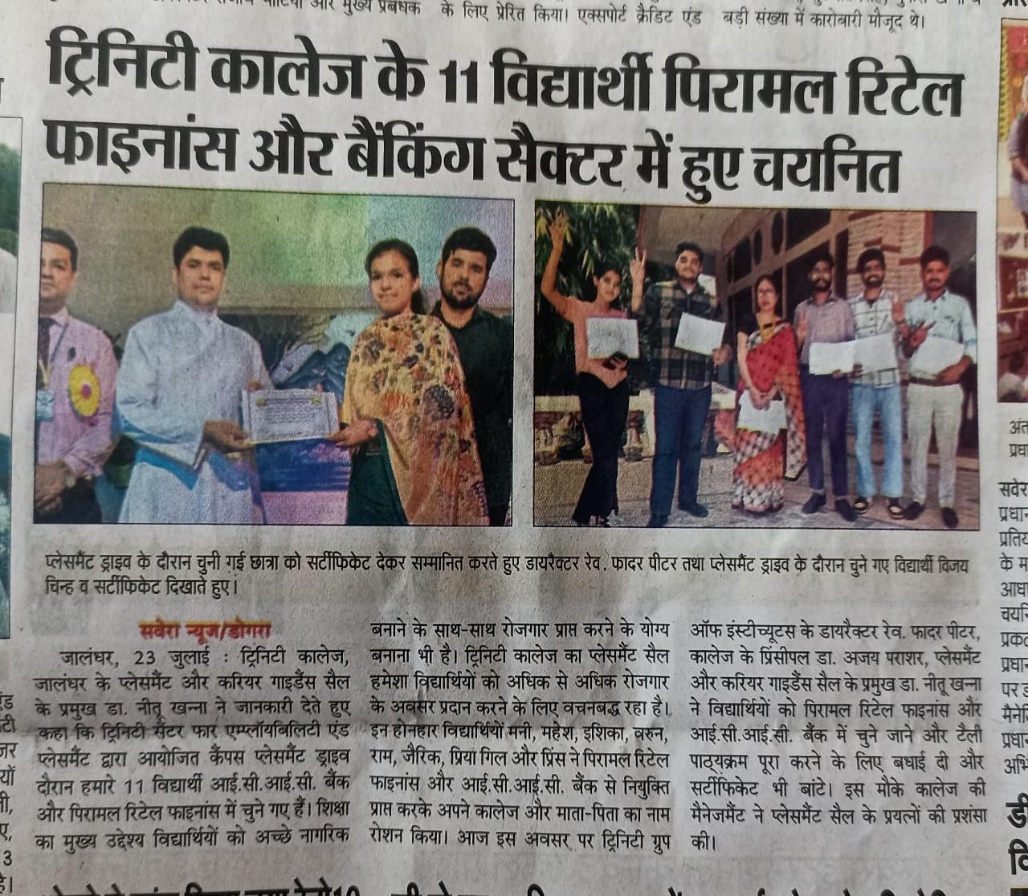 SrNoNameStudyYear DepartmentPlacementsPlaceCA Rahul Juneja2015CommerceC.ABangaloreRavinderVirdi2013Computer ScienceProject ManagerAmazon, MohaliKhushwant Singh2008Computer ScienceSystem AdministratorGNDU, AmritsarAmitGautam2013CommerceAudit InspectorGovt Of PunjabHarjeet Singh2011CommerceChief Executive OfficerGrenfell Institute of Technology, AustraliaAashutosh2013CommerceAsst. ProfessorGuru Nanak College, PhagwaraJackson Trehan2016CommerceAdvocatePunjab and Haryana, High CourtDr. Ajay Dutta2009ComputerAsst. ProfessorBabbar Khalsa College, HoshiarpurAnuPalyal2008ComputerInspectorPunjab PoliceAnkushNegi2013CommerceBranch MangerPNB, JalandharNaginder Shah2013EconomicsBranch ManagerIndian BankVikas Sharma2014ComputerAsst.  SuperintendentMilitary Engineering ServicesShijo Varghese2014ComputerAsst.  SuperintendentMilitary Engineering ServicesGauravVerma2014ComputerJava Full Stack DeveloperATCSSuruchi Thakur2007EconomicsAsst ProfGovt College HoshiarpurPooja Sandhu2015CommerceActorPollywood and BollywoodSunehal Sharma2016ComputerProductionBollywoodKunalChadha2017CommerceWriter and ActorPollywood and BollywoodVarinder Sandhu2015CommerceProduction and DirectionPollywood actorAkaash2019CommerceQuality ManagerZuppler Automation , NoidaRobin Thakur2016EconomicsGeneral ManagerHotel Grand Cabbana, AmritsarInderjeet Singh2012CommerceBusiness ManagerAlkem LaboratoriesVipul Khanna2022CommerceEntrepreneurKhanna and SonsSonia Tete2018ArtsTraining CoordinatorFrankfinn Institute of Air Hostess Training, GurugramJatin Thakur2018CommerceAsst. ProfessorTrinity College JalandharRupinder2019ArtsAsst. ProfessorTrinity College JalandharDimpal2019ComputerAsst. ProfessorTrinity College JalandharSurinder2017CommerceOffice AssistantTrinity College JalandharDolly 2022ComputerMarketing OfficerNHS hospital1Mani KumarB.Sc EcoICICI Bank2Priya GillB.ComICICI Bank3Prince BillungB.ComICICI Bank4JerickTirkeyB.ComICICI Bank5SoniaB.ComICICI Bank6DikshaBCAICICI Bank7.Ram BujaratB.ComPiramal Retail Finance8.IshikaB.ComPiramal Retail Finance9.Varun JainB.ComPiramal Retail Finance10JerickB.ComPiramal Retail Finance11MaheshB.Sc SciPiramal Retail Finance